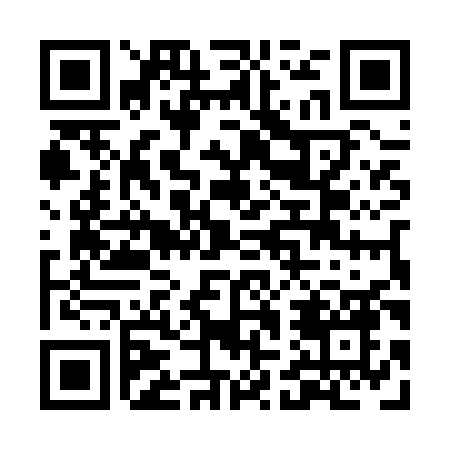 Prayer times for Coin-Douglass, Quebec, CanadaMon 1 Apr 2024 - Tue 30 Apr 2024High Latitude Method: Angle Based RulePrayer Calculation Method: Islamic Society of North AmericaAsar Calculation Method: HanafiPrayer times provided by https://www.salahtimes.comDateDayFajrSunriseDhuhrAsrMaghribIsha1Mon5:106:3312:575:277:228:462Tue5:086:3112:575:287:248:483Wed5:066:3012:575:297:258:494Thu5:036:2812:575:307:268:515Fri5:016:2612:565:307:288:526Sat4:596:2412:565:317:298:547Sun4:576:2212:565:327:308:558Mon4:556:2012:555:337:318:579Tue4:536:1912:555:347:338:5910Wed4:516:1712:555:357:349:0011Thu4:496:1512:555:367:359:0212Fri4:466:1312:545:367:369:0313Sat4:446:1112:545:377:389:0514Sun4:426:1012:545:387:399:0715Mon4:406:0812:545:397:409:0816Tue4:386:0612:535:407:429:1017Wed4:366:0412:535:417:439:1218Thu4:346:0312:535:417:449:1319Fri4:326:0112:535:427:459:1520Sat4:305:5912:535:437:479:1721Sun4:275:5812:525:447:489:1822Mon4:255:5612:525:457:499:2023Tue4:235:5412:525:457:509:2224Wed4:215:5312:525:467:529:2425Thu4:195:5112:525:477:539:2526Fri4:175:4912:515:487:549:2727Sat4:155:4812:515:487:569:2928Sun4:135:4612:515:497:579:3029Mon4:115:4512:515:507:589:3230Tue4:095:4312:515:517:599:34